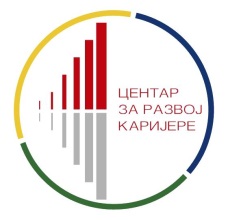 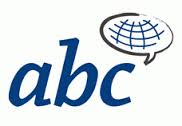 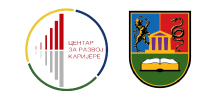 Драги студенти и дипломци,Уколико желите да стекнете ново, практично искуство, обогатите своја знања новим садржајима и упознате се са радом Центра за едукацију АБЦ, пријавите се за програм студентске праксе који Центар за развој каријере и саветовање студената Универзитета у Крагујевцу реализује у сарадњи са Центром за едукацију АБЦ- Школом језика, рачунара и савременог бизниса из Крагујевца.Конкурс за пријаву студената, апсолвената и дипломаца Универзитета у Крагујевцу за праксу у Центру за едукацију АБЦ- Школи језика, рачунара и савременог бизнисаРок за пријаву: 05. март 2015. године, до 12:00 сатиКонкурс је отворен за две позиције:1. Предавач на почетном курсу рачунара (индивидуални или групни часови)2. Дизајнер (web дизајн, дизајнирање графичких производа)Профил кандидата за позицију број 1: студенти свих нивоа студија, апсолвенти и дипломци свих факултета Универзитета у Крагујевцуодлично познавање рада на рачунару- рад са фајловима и фолдеримаодлично познавање Microsoft Office програмског пакета (посебно Excel и Word)одличне вештине и концепти који се односе на веб прегледавање, ефикасно претраживање информација, online комуникације и Е-mailпознавање енглеског језикаПрофил кандидата за позицију број 2: студенти свих нивоа студија, апсолвенти и дипломци свих факултета Универзитета у КрагујевцуКреативностРазвијена способност естетске проценеПостојан смисао за техничке проблеме и просторне односеПознавање рачунарских програма у области дизајнаПознавање енглеског језикаОбе позиције подразумевају и рад на промоцији Центра за едукацију АБЦ (abcakademija.rs и abc.edu.rs) на друштвеним мрежама и другим каналима за промоцију. Дужина трајања пракса, као и радно време, биће договорени са Центром за едукацију АБЦ, по одабиру кандидата. Програмом праксе предвиђена је новчана накнада.Сви пријављени кандидати ће по истеку рока за пријаву бити позвани на интервју.Документа за пријаву:ЦВ Мотивационо писмоПотврда са факултета (или копија индекса), односно уверење о дипломирањуСви заинтересовани кандидати могу послати пријавна документа на: razvojkarijere@kg.ac.rs  (у поље предмет мејла уписати Пријава за праксу у Центру за едукацију АБЦ) или  их донети лично у Центар (Ректорат, 2. спрат зграда између Правног и Економског факултета), од 8:00 до 16:00 часова, са назнаком за коју позицију се пријављујете.Центар за развој каријере и саветовање студенатаУниверзитет у КрагујевцуЈована Цвијића б.б.34000 Крагујевац(T) +381 (0)34 300 425(F) +381 (0)34 370 168(E) razvojkarijere@kg.ac.rs(W) www.razvojkarijere.kg.ac.rs